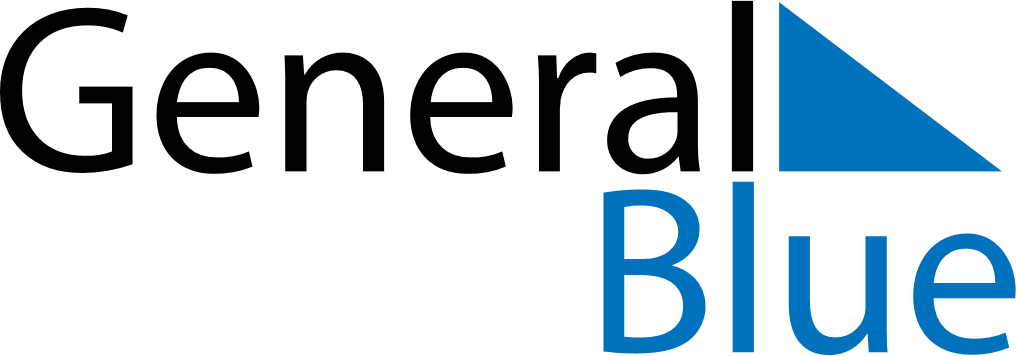 Weekly CalendarMay 24, 2021 - May 30, 2021Weekly CalendarMay 24, 2021 - May 30, 2021Weekly CalendarMay 24, 2021 - May 30, 2021Weekly CalendarMay 24, 2021 - May 30, 2021Weekly CalendarMay 24, 2021 - May 30, 2021Weekly CalendarMay 24, 2021 - May 30, 2021MondayMay 24TuesdayMay 25TuesdayMay 25WednesdayMay 26ThursdayMay 27FridayMay 28SaturdayMay 29SundayMay 306 AM7 AM8 AM9 AM10 AM11 AM12 PM1 PM2 PM3 PM4 PM5 PM6 PM